Elektrotechnik   SpannungserzeugungVervollständigen Sie die Zeichnung mit Hilfe ihres Fachkundebuches.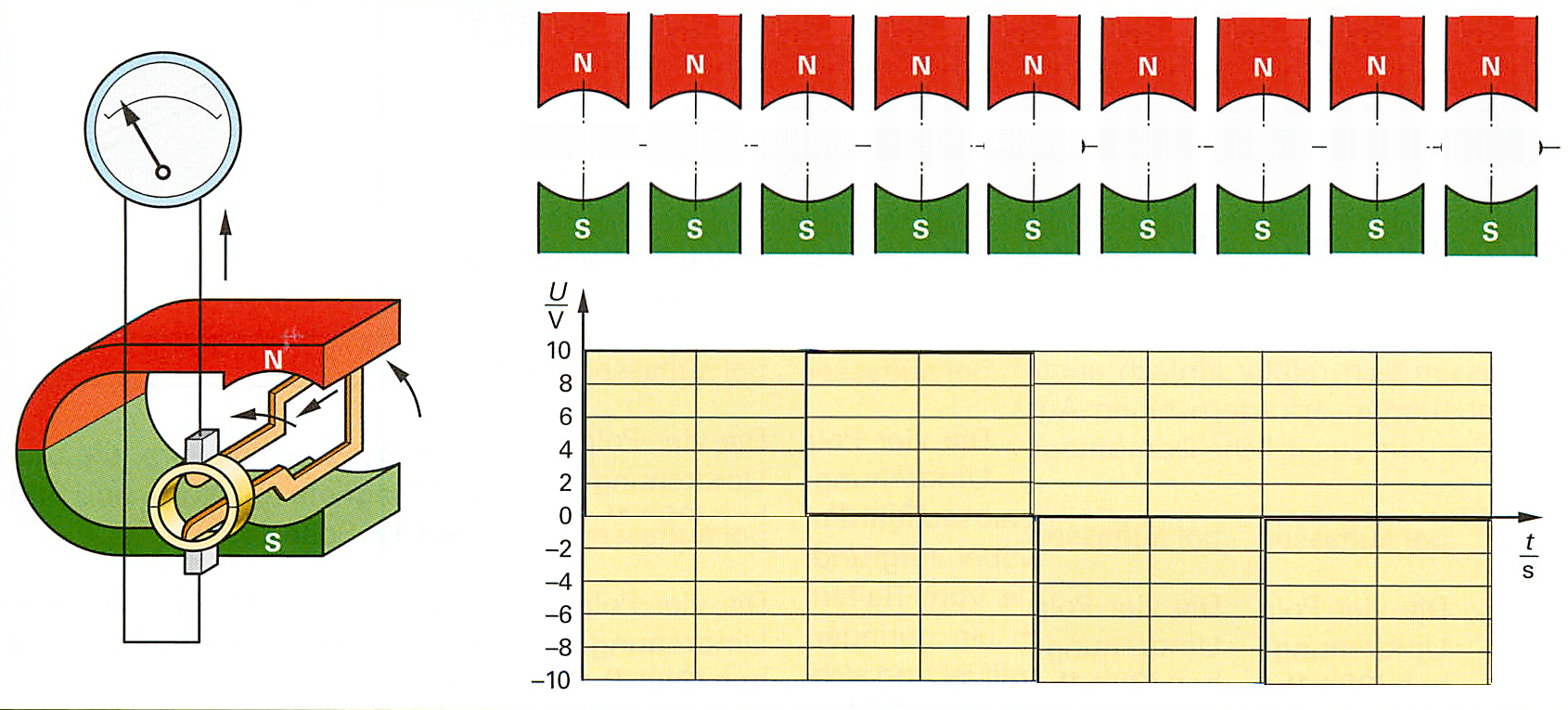 Von welchen drei Faktoren ist die Größe der Spannung abhängig?__Geschwindigkeit_____________________________________Windungszahl______________________________________Magnetfeldstärke_____________________________________Vervollständigen Sie die Zeichnung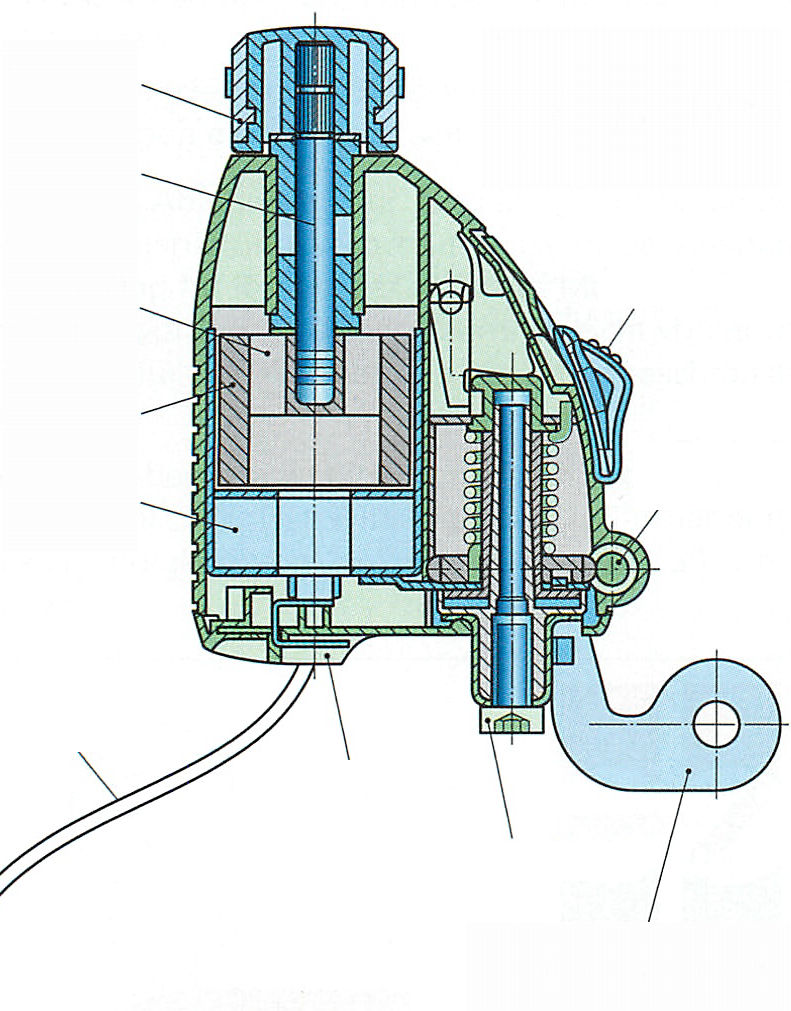 Was dreht sich beim Seitendynamo? Der Magnet oder die Spule?__Der Magnet______________Was steht beim Nabendynamo still? Der Magnet oder die Spule? __Die Spule___________________Wann dreht das Nabendynamo schneller? Bei kleinen Laufrädern (20“) oder bei großen Laufrädern (28“), wenn die Fahrräder gleich schnell fahren?__Bei kleinen Laufrädern________________